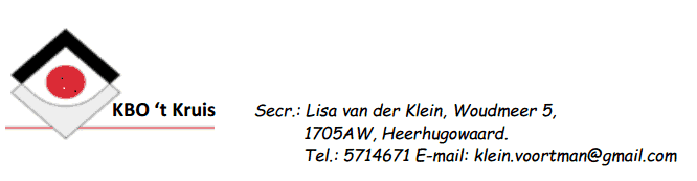 Dag allemaal,Een belangrijke dag in de afgelopen periode was de jaarvergadering. Een jaarlijks terugkerend fenomeen die elke vereniging moet houden. Een verplicht nummertje  dus…!   Toch is zo’n vergadering voor besturen wel degelijk van belang. Het is een moment waarbij zij verantwoording af moeten leggen bij hun leden over het afgelopen jaar en een vaststelling of zij nog steeds “op koers” liggen. Ook bestuurswisselingen vinden, normaal gesproken, op zo’n vergadering plaats. Dit jaar waren bij ons Jo Mol en Nico Karsten aftredend. Jo stopt er mee na ruim 13 jaar en Nico tekent weer voor vier jaar bij. Voor Jo in de plaats stelde het bestuur Riny Rijpkema voor aan de vergadering. De leden stemden hiermee in. Vervolgens werd Jo door de voorzitter uitgebreid bedankt voor alles wat zij voor de KBO ’t Kruis heeft gedaan. Zowel voor Jo als Riny een applaus  van de leden.Na de pauze was er een presentatie van de Rabobank over schenken, erven en het (levens)testament. Deze presentatie werd verzorgd door Ingeborg Bes, Adviseur Private Banking bij de Rabobank. Een interessante presentatie die helaas niet geheel tot z’n recht kwam wegens een haperende microfoon.Ons 60-jarig jubileum.Het is bijna zover.13 April gaat het gebeuren. Ruim 130 leden hebben gereageerd op de uitnodiging die we graag op vrijdag de 13de !!!! gaan welkom heten. De voorbereidingen verlopen geheel volgens plan; alle reden om er zin in te hebben. Belangrijke herhaling: Als u niet of moeilijk in staat bent om naar de kerk en/of de KSV kantine te komen dan kunt u bellen naar Jos Dekker, tel. 06-11467401. Het busuitje.Het busuitje, dat op 30 mei in het jaarprogramma staat, is verplaatst naar dinsdag 29 mei   Dat dit weer een mooi uitje gaat worden leest u in bijgaande uitnodiging.De Rabobank Clubkas Campagne.De Rabobank Clubkas Campagne komt in de plaats van de traditionele jaarlijkse Fietssponsortocht waar we jaren met veel plezier en € 300,- voor de kas van hebben genoten. Nu gaat het anders en hoe gaat dat in z’n werk:Voor eind maart heeft uw “Club”, de KBO ’t Kruis dus, zich ingeschreven voor deelname aan “de Rabobank Clubkas Campagne”. Tijdens de campagne in de maand april krijgen alle leden van de bank per post een stempas. Op die stempas staat een code waarmee ze online een stem kunnen uitbrengen op de vereniging van hun keuze. Per persoon mogen vijf stemmen worden verdeeld en mogen maximaal twee stemmen op èèn club of vereniging worden gegeven. De vereniging die de meeste stemmen krijgt ontvangt dan het hoogste bedrag. Zo simpel is het. Gewoon even die stemmen geven en als de penningmeester daar blij van wordt wil hij dat graag met u delen. AgendaWoensdag 28 maart:	14.00 uur. Paasbingo..!! Natuurlijk voor paasprijzen…!Woensdag 04 april:	14.00 uur. kaarten, sjoelen, rummycuppen en keezen.Vrijdag 13 april:		60 jaar jubileum om 13.30 uur beginnend met een kerkdienst.Woensdag 18 april:	14.00 uur. kaarten, sjoelen, rummycuppen en keezen.Woensdag 25 april:	14.00 uur. Excursie naar kwekerij “Amigo plant”.				Bij goed weer gaan we op de fiets en verzamelen we ons bij de Deel.Om 13.45 uur is het vertrek vanaf de Deel.“Amigo plant” vraagt voor deze excursie € 5,- per persoon.Hiervoor krijgt u tevens een kop koffie en een attentie aangeboden.Woensdag 02 mei:		14.00 uur. kaarten, sjoelen, rummycuppen en keezen.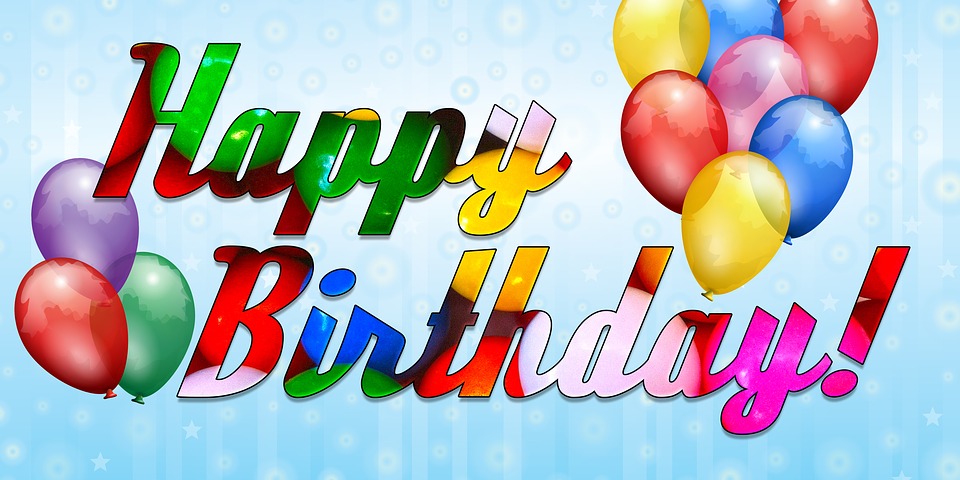 Vermeldenswaardige verjaardagen: Mevrouw 	F. Huisman-Melcherts		05 april	2018		85 jaar         De heer 	P. Reus  				11 april 	2018 		85 jaarMevrouw 	M. Koeleman-Fanger		14 april	2018		92 jaarMevrouw 	J. Oosterink-Kroezen		24 april	2018		91 jaarMevrouw 	T. Mul-deBoer			25 april	2018		91 jaarDe heer	Th. Tamis				07 mei	2018		85 jaarWij feliciteren de dames en heren van harte met deze prachtige leeftijd en wensen hun een fijne verjaardag toe.Namens het bestuur wens ik u fijne Paasdagen en een vriendelijke groet, Nico KarstenHet volgende “Kbo/Pcob” magazine verschijnt  rond 24 april 2018